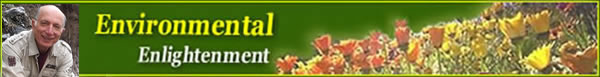 
Environmental Enlightenment #208
By Ami Adini - Reissued June 13, 2017